DOMANDA PER LA FRUIZIONE DEI PERMESSI RETRIBUITI PER IL DIRITTO ALLO STUDIO (150 ORE) PER L’ANNO 2020All’Ufficio IVAmbito Territoriale di MateraVia Lucana, 19475100 – MATERAusp.mt@istruzione.it(per il tramite della scuola di servizio)Il/La sottoscritto/a _______________________________________________________________________________nato/a a _________________________________________________ (Prov. ________) il ______________________in servizio nell’A.S. 2019/2020 presso la scuola ________________________________________________________in qualità di (1):Classe di concorso_______________________________________________________________Ins. Religione cattolicaPERSONALE EDUCATIVOPERSONALE A.T.A. con la qualifica di ___________________________________________________________con la seguente posizione giuridica (1):con contratto di lavoro a tempo indeterminato, con prestazione di servizio ad orario intero;con contratto di lavoro a tempo indeterminato, con prestazione di servizio a tempo parziale (part-time di n. ___ore su n. ___settimanali);con contratto di lavoro a tempo determinato fino al termine dell’anno scolastico, ovvero fino al termine delle attività didattiche, con prestazione di servizio di n. _____ ore, su n. _____ ore;CHIEDEl’inclusione negli elenchi degli aventi diritto ad usufruire per l’anno solare 2020 dei permessi per il diritto allo studio previsti dall’art. 3 del D.P.R. n.395/88 e dal Contratto Integrativo Decentrato Regionale sottoscritto in data 31.10.2019.A tal fine il/la sottoscritto/a, consapevole delle responsabilità cui può andare incontro in caso di dichiarazione mendace, nonché delle sanzioni penali in cui può incorrere per le ipotesi di falsità in atti, ai sensi del D.P.R. n. 445/2000, sotto la propria responsabilità:DICHIARAdi essere iscritto/a nell’anno………………………al………………anno …..………………(specificare se in corso ofuori-corso) per la frequenza di un corso di studio come di seguito specificato OPPURE di aver presentato domanda di ammissione, ed essere in attesa del completamento della procedura di selezione, ad un corso di studio come di seguito specificato (2):corsi per il conseguimento della specializzazione per le attività di sostegno ad alunni disabili;corsi di laurea in Scienze della Formazione per il conseguimento dell’abilitazione all’insegnamento nella scuola dell’infanzia e primaria (vecchio e nuovo ordinamento – DM 249/2010) e percorsi abilitanti per la scuola secondaria; corsi finalizzati al conseguimento di un diploma di laurea triennale o specialistica/magistrale compresi i corsi di laureapresso i Conservatori di Musica e le Accademie di BB.AA.;corsi riconosciuti dal MIUR finalizzati al conseguimento di titoli post-laurea e post-diploma, purché previsti dagli statuti delle Università italiane statali o legalmente riconosciute (dottorati di ricerca, “master”, corsi di perfezionamento, corsi di specializzazione, corsi di alta formazione, ecc.), nonché di corso finalizzato al conseguimento di attestati professionali riconosciuti dall’ordinamento pubblico (esempio: corsi ITS e IFTS); conseguimento dei 24 CFU di cui ai commi 1, lettera b) e 2, lettera b) dell’articolo 5 del D.Lvo 59/2017 necessari per l’accesso al concorso di docente nella scuola secondaria di primo e secondo grado;corsi, presso facoltà ecclesiastiche e istituti di scienze religiose abilitati dalla C.E.I., finalizzati al conseguimento della qualificazione professionale per l’insegnamento della religione cattolica nelle scuole pubbliche;corsi di studio finalizzati al conseguimento di un diploma di istruzione secondaria di 2° grado o di qualifica professionale.di essere in possesso del seguente titolo di studio: ____________________________________________, conseguito presso __________________________________________ in data _____________________;di essere iscritto (o di aver presentato domanda di ammissione) (2) al _______anno del corso di studi (3)______________________________________________________, della durata complessiva di _______anni, presso (4) ________________________________________________________________________;per il conseguimento del seguente titolo di studio ______________________________________________;di avere una anzianità complessiva di servizio di ruolo riconosciuto o riconoscibile ai fini della carriera di_________________________;di avere fruito dei permessi per il diritto allo studio nei precedenti anni (1): 2019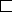 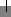 di non aver mai fruito di permessi per il diritto allo studioData, ____________________(Firma del richiedente)________________________Il/la sottoscritto/a , ai sensi del D.lgs. 196/2003 e s.m.i. autorizza l’Amministrazione Scolastica ad utilizzare i datipersonali dichiarati solo ai fini istituzionali e necessari per l’espletamento del procedimento di cui alla presentedomanda.Data, ____________________(Firma del richiedente)________________________VISTO:IL DIRIGENTE SCOLASTICO__________________________N.B.LE DOMANDE CHE RISULTERANNO MANCANTI DEI DATI RICHIESTI NON SARANNO PRESE IN CONSIDERAZIONE.GLI STUDENTI ISCRITTI A CORSI DI STUDIO IN MODALITÀ ON-LINE O A DISTANZA DOVRANNO ALLEGARE - PENA L’ESCLUSIONE - DOCUMENTAZIONE RELATIVA ALL’ISCRIZIONE E AGLI ESAMI SOSTENUTI E CERTIFICAZIONE DA CUI RISULTI IL COLLEGAMENTO TELEMATICO DURANTE L’ORARIO DI LAVORO.NOTEBarrare con il simbolo x la voce che interessa;Qualora l’ammissione ad uno dei corsi di cui all’articolo 4 del C.I.R., sia subordinata al superamento di una prova selettiva che si svolgerà dopo il 15 novembre c.a., o il cui esito sarà noto solo dopo tale data, il richiedente sarà ammesso con riserva nella relativa graduatoria e dovrà dare comunicazione dell’avvenuto perfezionamento dell’iscrizione, a pena di esclusione, entro il 31 dicembre 2019.Riportare per esteso l’esatta denominazione del corso;Riportare l’esatta denominazione dell’ente o istituzione sede del corso (Scuola, Università, Facoltà, ecc.).DOCENTE di:Scuola InfanziaScuola PrimariaScuola Sec. I gradoScuola Sec. II gradoDOCENTE di:Scuola InfanziaScuola PrimariaScuola Sec. I gradoScuola Sec. II grado200920102011201220132014201520162017201820092010201120122013201420152016201720182009201020112012201320142015201620172018